ISFD N° 88_ PROFESORADO DE EDUCACIÓN  INICIAL                                                                     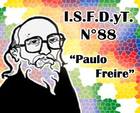 PLANILLA DE ACREDITACIÓN DEL COLOQUIO INTEGRADOR.ESTUDIANTE:DNI:                                                                                           LIBRO Y FOLIO:FECHA:Equipo docente:  Javier Costa ( AMBIENTE SOCIAL Y NATURAL) , Guillermo Mascitti ( PRÁCTICAS DEL LENGUAJE) ,  Susana Quintas( MATEMÁTICA) , Rocío Arozarena ( NUEVAS EXPRESIONES ESTÉTICAS) Alejandra Gonzalez( CAMPO DE LA PRÁCTICA IV),  Fernanda Luna ( CAMPO DE LA PRÁCTICA IV),Cintia Pérez ( CAMPO DE LA PRÁCTICA IV)Ejes Criterios de evaluaciónCriterios de evaluaciónMUY LOGRADOLOGRADOPOCO LOGRADONO LOGRADODesempeño anual en cada una de las áreasAteneo de MatemáticaAteneo de MatemáticaDesempeño anual en cada una de las áreasAteneo de Ambiente Natural y SocialAteneo de Ambiente Natural y SocialDesempeño anual en cada una de las áreasAteneo de Nuevas Expresiones EstéticasAteneo de Nuevas Expresiones EstéticasDesempeño anual en cada una de las áreasAteneo de Practicas del lenguajeAteneo de Practicas del lenguajeDesempeño anual en cada una de las áreasCampo de la práctica IV Campo de la práctica IV Actitud frente al trabajo en los ateneos Presentación y puntualidad, asistenciaPresentación y puntualidad, asistenciaActitud frente al trabajo en los ateneos Apropiación de concepciones teóricas y su aplicaciónApropiación de concepciones teóricas y su aplicaciónActitud frente al trabajo en los ateneos Motivación y tenacidad en el logro de resultados: compromiso y cumplimiento de las consignas dadasMotivación y tenacidad en el logro de resultados: compromiso y cumplimiento de las consignas dadasActitud frente al trabajo en las escuelas Presentación y puntualidad, asistencia.Presentación y puntualidad, asistencia.Actitud frente al trabajo en las escuelas Responsabilidad y Compromiso.Responsabilidad y Compromiso.Actitud frente al trabajo en las escuelas Relación con los niños ,actores institucionales (diversidad)Relación con los niños ,actores institucionales (diversidad)TAINESAsistencia a los taines. Asistencia a los taines. ColoquioFundamentación teóricaAdecuación al Diseño Curricular del NivelColoquioFundamentación teóricaAdecuación al marco teórico del ateneo: explicitar autores, teorías, ColoquioFundamentación teóricaRelación entre lo planteado por el DC y lo planteado por los Ateneos. (¿Pudo enriquecer la propuesta del DC tomando a los autores, pudo comprender lo que planteaban, profundizar, etc.?)ColoquioComunicación de la propuestaSoporte visual: Calidad de diapositivas, estructuración de las ideas, presencia de ideas concepciones teóricas, estética.ColoquioComunicación de la propuestaExpresión oral: Vocabulario (pertinencia, coherencia, cohesión, )Intencionalidad comunicativa: voz, entonación, postura corporalColoquioComunicación de la propuestaCapacidad de  argumentación: *fundamentar afirmaciones desde autores, teorías, *Relacionar teorías, ideas, concepciones con la propuesta pedagógica elaborada.*Comparar las semejanzas y diferencias entre los requerimientos en la institución formadora y la institución destino. Valorar aprendizajes, fortalezas, oportunidades DEBILIDADES amenazas(FODA)ColoquioAspecto actitudinal Actitudes positivas frente al trabajo en general (durante todo el año y en el coloquio)Actitudes positivas frente al trabajo en general (durante todo el año y en el coloquio)Aspecto actitudinal Capacidad de autocrítica_ Revisión de sus propias prácticas-. Autorregulación Capacidad de autocrítica_ Revisión de sus propias prácticas-. Autorregulación Aspecto actitudinal Relación con sus paresRelación con sus pares